L.O. To Name and Locate Major Towns of the UKWhich of these major towns are hidden?Use a map or atlas to find out.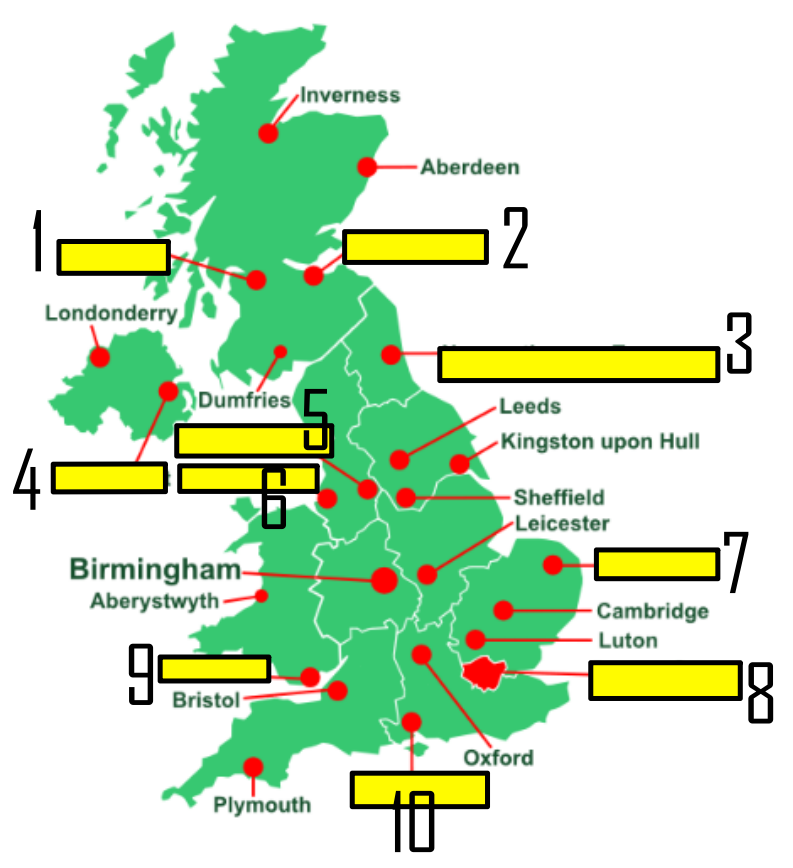 